Utbildningsförvaltningen Verksamhetsplan Eriksskolan 2016/2017Vision för ErikskolanVerksamhetsidé Uppföljning av målen i föregående års verksamhetsplan:Sammanfattning av nulägesanalys Långsiktig målbildStrategiska satsningarPlan för läsåret 16/17Uppföljning matematik Eriksskolan - Bilaga till verksamhetsplan 2016 OrganisationNulägesanalys Långsiktig målbildStrategiska satsningar
Plan för läsåret 16/17Uppföljning svenska Eriksskolan - Bilaga till verksamhetsplan 2016 OrganisationNulägesanalys Långsiktig målbildStrategiska satsningar
Plan för läsåret 16/17Alla elever ska lyckas!Eriksskolan ska vara en skola där elever trivs, lyckas och är trygga.På Eriksskolan arbetar vi aktivt för att:visa eleverna att vi har positiva förväntningar på demsamarbeta kring elevernas kunskapsutvecklingstärka eleverna att växa till ansvarstagande och självständiga
individer som respekterar sig själva och andrage eleverna möjlighet att uppleva olika uttryck för kunskap, teoretiskt såväl som praktiskt och estetiskt inspirera och stimulera eleverna att lära för livet.Verksamheten ska präglas av glädje, engagemang, delaktighet, lust till lärande och kreativitet.Eriksskolan är från ht-16 en F-3 skola – mitt i naturen, mitt i kulturen. Skolan har under de två senaste åren gått från att vara en F-9 skola till en
F-4 skola för att nu blir en F-3 skola. Anledningen till omorganisationen är det stigande elevunderlaget i området. För att möjliggöra att samtliga elever i de lägre årskurserna bereds en plats i skolan räcker inte skolans lokaler för att möjliggöra en F-4 skola. Skolan är fysiskt placerad i stadsdelen Luthagen, vackert belägen i kanten av Stabbyskogen. Skolgården inbjuder till lek och rörelse med mycket natur direkt i närheten. Skolan har i höst ca 330 elever och ca 35 medarbetare. Eriksskolan är en attraktiv skola vilket gör att vi har maximalt antal elever i varje klass, vilket innebär 28 elever i samtliga klasser, från förskoleklass till årskurs 3. Organisation Skolan är organiserad i en arbetsorganisation och en utvecklingsorganisation. Arbetsorganisationen är organisationen av det operativa och kontinuerliga arbetet i elevgrupperna, detta arbete sker i arbetslagen. Skolan har till hösten fyra arbetslag som utgörs av samtliga medarbetare som arbetar med eleverna i respektive årskurs. Arbetet leds av en arbetslagsledare. Arbetslagsledarna träffas regelbundet en gång varje vecka för gemensam reflektion och fortsatt planering med fokus på skolans ”Vi-hjul”. Utvecklingsorganisationen är en organisation för det mer långsiktiga lärandet och här är medarbetarna uppdelade i utvecklingsgrupper utifrån sina arbetskategorier; förskollärare, fritidpedagoger samt lärare. Utvecklingsgrupperna träffas regelbundet en gång i veckan för fortsatt utveckling av skolan och ska ledas av en utvecklingsledare. Under förra läsåret hade skolan som ambition att sjösätta en utvecklingsgrupp, detta kom dock aldrig till stånd. Skolan leds av en rektor med ansvar att styra både arbetsorganisationen och utvecklingsorganisationen.  All personal på skolan har god utbildning för sitt arbetsområde och många har också lång erfarenhet av arbete inom skolan. Samtliga lärare är legitimerade och behöriga för undervisning inom sitt område. Skolan har en hög andel fritidspedagoger som är utbildade och har en gedigen erfarenhet av arbetet inom fritidshemmet. Skolan har ett elevhälsoteam med skolsköterska, skolpsykolog, specialpedagog, speciallärare, logoped och skolterapeuter under ledning av rektor. Personalrörligheten är mycket låg och de medarbetare som väljer att avsluta sin anställning på Eriksskolan gör det normalt pga. pensionsavgångar eller föräldraledigheter. Skolan är placerad i ett område där 90 % av föräldrarna har eftergymnasial utbildning vilket ger skolan ett lågt strukturstöd. Strukturstödet har minskats inför kommande läsår med 800 000 kr. Skolan har även ett resultatkrav om 400 000 kr. Trots dessa neddragningar gällande skolans budget har skolan en budget i balans. Detta med anledning av att skolan har maximalt antal elever i varje klass. Skolan har inga egna lokaler för idrott, slöjd och musik. Skolan har heller ingen egen matsal inom skolans område. Detta medför en ökad arbetsbelastning för pedagogerna då de ansvarar för elevens hela dag och även vid transporterna till och från de olika lokalerna som inte finns inom skolans område. SKL:s mjuka värden – skola & fritidsResultatet av SKL:s mjuka indikatorer visar en god utveckling för skolan. Samtliga indikatorer har en ökning jämförelsevis med tidigare år. Dock finns skillnader mellan klasserna vilket är något som behöver utvecklas, framförallt gällande elevernas upplevelse av:Trygghet.Nyfikenhet och lust att lära.Vetskapen om att ta sig vidare till nästa kunskapsnivå. Informationen om hur det går för eleven i skolan. Resultatet av SKL:s enkät gällande Fritidshemmet visar även det en god utveckling för skolan. Resultaten har förbättrats i 14 av 15 frågor. Skolan behöver dock fortstätta att utvecklas, framförallt arbetet gällande elevernas upplevelse av:Veta vem som är rektor på skolan.Elever kan göra elaka saker mot varandra utan att någon vuxen reagerar.Vuxna kan göra elaka saker mot barn utan att någon annan vuxen reagerar.Läxhjälp.Vara med i arbetet med likabehandlingsplanen.Positiv återkoppling. Kunskapsresultat, UNIKUM & NP3Eleverna har genomgående goda kunskapsresultat med hög måluppfyllelse enligt Uppsala kommuns dokumentationssystem, UNIKUM. 1 % av eleverna når inte målen. Gällande elever som når målen väl finns en stegring årskursvis, 0 % av eleverna i åk 1, 5 % av eleverna i åk 2. 12 % av eleverna i åk 3 når målen väl. Detta resultat borde vara högre för skolan när jämförelser görs med skolor med likande elevunderlag. Resultatet tyder på att kollegiet behöver utveckla sin kompetens gällande bedömningen av elevernas kunskapsutveckling. Resultaten av NP3 visar en mycket god utveckling för skolan, en förbättring med 20 % i matematiken och med 15 % i svenskan gör att 96 % av eleverna klarar samtliga delprov i matematiken och 98 % av eleverna klarar samtliga delprov i svenskan. Särskilda satsningarSkolan har under året blivit tilldelad lågstadiesatsning för att utöka antalet pedagoger i de lägre årskurserna. Det önskade läget för utökningen har varit att utöka speciallärarresursen. Då det råder brist på behöriga speciallärare har satsningen fått användas för att utöka resurserna i klasser där behov har funnits samt utökning av skolsköterska och skolpsykolog. Samtliga fritidspedagoger och förskollärare har ingått i kommunens övergripande nätverk.Välskötthet:Verksamhetsidé och värderingar har eleven i fokus och är etablerade och levande i hela skolan: Skolan har en tydlig verksamhetsidé med eleven i fokus. Arbetet med att förankra verksamhetidé och värderingar är ständigt pågående och utifrån den nya organisationen ännu viktigare. Arbetet utgår från skolans väl förankrade värdegrund, värdegrundssolen, där arbetet är ständigt pågående under läsåret enligt ett speciellt tidsatt schema i skolans kalendarium.Arbetssätten och processerna är systematiserade så att verksamhetsidé och värderingar levandegörs i hela skolan.Skolan har en tydlig organisation i arbetslag och utvecklingsgrupper. Detta gör att arbetssätten och processerna blir systematiserade och sker i rätt forum utifrån vision, verksamhetsidé och värderingar. Organisation med tydliga ansvarsroller och samverkan får verksamhetsidé, värderingar och arbetssätt att förverkligas. Under läsåret har vi förtydligat organisationen och dess ansvarsroller gällande arbetslagen, arbetslagsledaren, utvecklingsledarna och utvecklingsgruppen. Medskapande och samsyn är etablerat, ”vi är ett”. Under arbetsplatsträffar har vi tillsammans i skolan arbetat fram en gemensam text kring ” det här är Eriksskolan”. Texten har bl.a. använts i en informationsfolder om skolan. I samverkansgruppen har ett intensivt arbete skett för att öka medskapande och samsyn, bl.a. genom att arbeta fram tydliga rutiner gällande arbetsmiljön. Skolan inspekterades av Arbetsmiljöverket i mars och fick godkänt på de flesta punkter, endast tre gav avvikelse. Detta arbete behöver fortsätta för att skolan ska öka samsyn och medskapande som leder fram till "vi är ett” med en ökad flexibilitet. Information och dialog om resultat och kvalitét sker systematiskt så att alla på skolan arbetar från ett ärligt nuläge. Information om skolans olika resultat ges i samband med informationsmöten och arbetsplatsträffar. Utifrån informationen sker dialog i olika konstellationer vid arbetsplatsträffar samt i arbetslagen och i utvecklingsgrupperna. Skolan analyserar och följer upp sina resultat och anpassar vid behov. Arbetet med analys av skolans olika resultat är ständigt pågående. EHT analyserar ständigt och följer upp elevernas resultat och närvaro.En gång per år görs en större analys och uppföljning av elevhälsans arbete. Arbetslagen analyserar elevernas måluppfyllelse samt resultat av enkäter utifrån SKL:s mjuka indikatorer, trivselenkäter utifrån föregående års verksamhetsplan en gång per år. Inför revideringen av likabehandlingsplanen görs en kartläggning av elevernas upplevelse av trygghet på skolan. Kartläggningen analyseras av likabehandlingsgruppen och ligger till grund för nya satsningsområden i planen. Detta arbete sker i november.  Utifrån nulägesanalysen kvarstår skolans långsiktiga målbild i att Eriksskolan ska vara en skola där alla elever lyckas och trivs i sin skolgång. Eleverna ska känna sig trygga, nå målen i samtliga ämnen, samt känna lust att lära. Målet är att 100 % av eleverna upplever sig trygga på skolan, känner nyfikenhet och lust att lära. Ett viktigt mål för skolan blir här att minska skillnaderna gällande kunskapsresultaten mellan klasserna, men även vad det gäller SKL:s mjuka indikatorer. För att alla elever ska lyckas behöver vi även arbeta vidare med lärarnas bedömningskompetens för att ännu mer kunna förtydliga för eleverna hur de ska komma vidare till nästa kunskapsnivå, samt på ett tydligt sätt kunna informera eleverna hur det går i skolan.  100 % av eleverna ska veta vem som är rektor på skolan, detta gör att rektor behöver vistas mer ute i verksamheten, framförallt i fritidsverksamheten. Gällande fritidsverksamheten behöver vi för att nå den långsiktiga målbilden att alla elever lyckas och trivs, arbeta fram möjligheter för eleverna att få hjälp med sina läxor under fritidstid, att eleverna upplever att de inte kan göra elaka saker mot varandra utan att någon vuxen reagerar eller att någon vuxen kan göra elaka saker mot barn utan att någon annan vuxen reagerar. Fritidshemsverksamheten behöver även arbeta vidare med att förbättra elevernas känsla av att få positiv feedback och att engagera eleverna mer i arbetet mot kränkande behandling.För att nå den lånsiktiga målbilden behöver skolan fortsätta arbeta mot att bli en välskött skola. Till detta läsår kommer en utvecklingsgrupp att bildas som består av utvecklingsledarna samt rektor. Utvecklingsgrupp kommer att träffas regelbundet för arbete med skolutveckling samt det systematiska kvalitetsarbetet.  Sammanfattningsvis behöver skolan arbeta vidare mot tre strategiska mål, samt delmål, för att nå den långsiktiga målbilden:Mål 1: Eleverna är trygga i skolan Eriksskolan är en flexibel organisation med utgångspunkt i att alla elever är allas elever. Mål 2:Eleverna är godkända i alla ämnen Skillnaderna gällande resultat mellan klasserna är mindre än tidigare år. Mål 3:Eleverna har en positiv kunskapsutveckling Eleverna upplever en hög grad av delaktighet, känner lust och inspiration att lära mer.Eleverna vet hur de kommer vidare i sin kunskapsutveckling. Skolans samtliga processer tar alltid utgångspunkt från kvalitetshjulet. En process vi behöver fortsätta arbeta med för att alla elever ska bli godkända i alla ämnen är undervisningsprocessen. För alla medarbetare kommer det kollegiala lärandet att stå i centrum för att minska skillnaderna i resultat mellan klasserna. Här riktas en extra satsning kring läslyftet för lärare, fortsatt arbete i nätverk för förskollärare och fritidspedagoger. För lärare handlar det även om fortsatt utveckling av bedömningskompetens samt fortsatt implementering av nytt dokumentationssystem gällande elevernas kunskapsutveckling, UNIKUM. Rektor kommer genomföra strukturerade lektionsbesök/verkssamhetsbesök med återkoppling till samtliga lärare/förskollärare och fritidspedagoger. Ytterliggare satsningar kring undervisningsprocessen kommer utgöras av samarbete med Uppsala universitet gällande partnerskolor kring VFU för att få in aktuell skolforskning direkt i klassrummet. Skolan står även inför ett behov av lokaler för att möjliggöra halvklasstimmar i årskurs ett och två. Detta gör att vi behöver använda vårt uterum för undervisning. För att utveckla kompetensen gällande undervisning utomhus hos alla medarbetare gällande utomhuspedagogik satsar skolan på inspirationsdagar i samarbete med Friluftsfrämjandet. 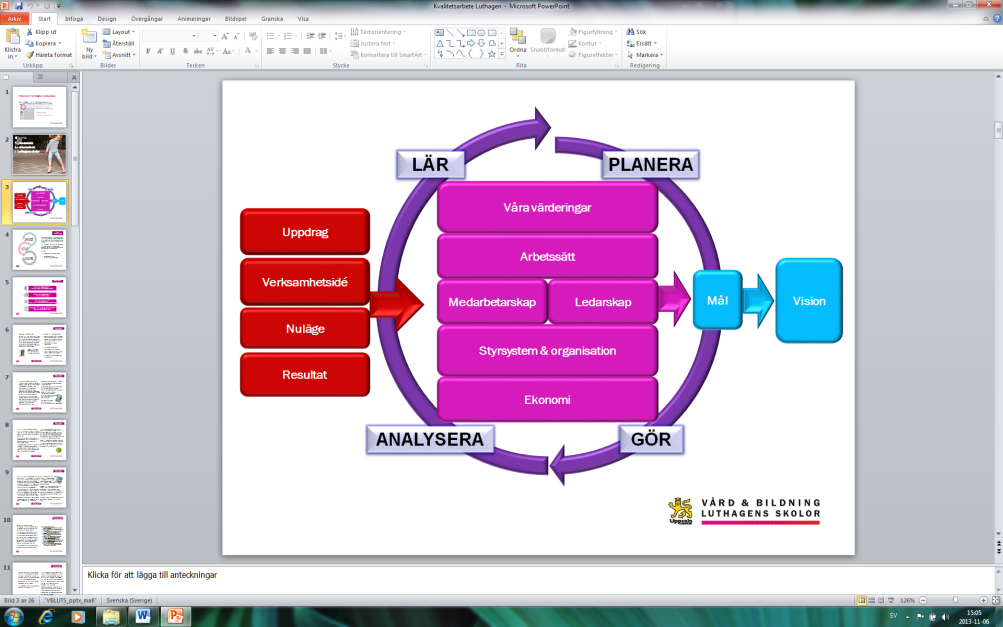 En annan process som kommer att prioriteras är elevhälsoprocessen. Under 2014-2015 arbetade vi vidare med Elevhälsoplanen och utifrån denna strukturerar vi arbetet med elevhälsa ytterligare. Under läsåret 2015-2016 fortsatte arbetet med inkludering och förtydligande av ärendegången. Dock behöver vi fortsätta detta arbete även under detta år för att verkligen förankra arbetsgången för elevhälsan. Elevhälsan satsar även vidare på ”öppet-EHT”, för att möjliggöra direkt och snabb kontakt med elevhälsan. Elevhälsoteamet blir även mer kända i verksamheten genom utbildning och diskussion kring metoder för inkluderande arbetssätt i klassrummet vid APT. EHT närvarar och presenterar elevhälsans arbete vid ett av årets skolråd. Den tredje processen som står i fokus är flexibel organisation - vi är ett. Genom fortsatt arbete kring skolans ”VI-hjul” som innehåller skolans gemensamma aktiviteter för att stärka vi känslan och förhållningssättet ”alla elever är allas elever” jobbar vi mot en mer flexibel organisation.  Skolan fortsätter även att satsa på fritidshemsprocessen där planering, analys och utvärdering kommer att stå i fokus. Fritidspedagogerna kommer arbeta efter handboken ”Planering och utvärdering i Fritidshemmet”, för att få struktur i arbetet. En viktig del i utvecklingen av fritidshemmet för att öka elevernas delaktighet är att vi inför ett fritidsråd. Mål 1:HURUppföljningEleverna är trygga i skolan Eriksskolan är en flexibel organisation med utgångspunkt i ”Alla elever är allas elever”. Skolans regler är gemensamma och väl kända för samtliga. Reglerna finns i ett regelhäfte. All personal bär namnlappar de två första veckorna på höstterminen.Vuxna reagerar och agerar när någon bryter mot skolans värdegrund.Alla medarbetare dokumenterar incidenter i skolans incidentrapport. All personal går runt och presenterar sig i början av terminen. Uppdaterad fototavla vid samtliga skolentréer. Vårt förhållningssätt är: Alla elever är allas elever. Gemensamt arbete i elevrådet och fritidsrådet med månadens värdegrundsstråle/värdeord.Fortsatt arbete och utökning av aktiviteterna i skolans ”VI-hjul” med fokus på kompisgrupperna F-3. Alla klasser inför lekgrupper. Förtydligande av rastvärdsslingan. Likabehandlingsplanen görs i en elevvariant. September 2016: Avstämning i arbetslagen kring namnskyltar och presentationer.November 2016: presentation av ny likabehandlingsplan samt elevvariant.Maj 2017: Trivselenkät med en sammanställning över incidentrapporter för läsåret. Maj 2017: SKL vt-17 Mål 2:HURUppföljningEleverna är godkända i alla ämnen Skillnaderna gällande resultat mellan klasserna är mindre än tidigare år. Läslyftet för lärare.Utveckla samarbete mellan förskoleklass och åk 1. Följa elevhälsoplanens arbetsgång och i god tid göra extra anpassningar utifrån elevhälsans checklista. Elevhälsan stöttar och handleder utifrån specifika utvecklingsbehov vid Öppet EHT samt närvarar vid APT och skolråd. Skapa tillfällen för läxhjälp/läxklubb på fritidstid. Maj 2017: UNIKUM(måluppfyllelse) Maj 2017: SKL Juni 2017: NP3Juni 2017: sammanställning från EHT Mål 3:HURUppföljningEleverna har en positiv kunskapsutveckling Eleverna upplever en hög grad av delaktighet, känner lust och inspiration att lära sig mer.Eleverna vet hur de kommer vidare i sin kunskaps-
utveckling.  Eleverna har möjlighet till inflytande och delaktighet t.ex. genom att de kan påverka innehåll, arbetsformer och arbetssätt. Eleverna ges regelbundet tillfälle att utvärdera både hur och vad man lärt sig.  Återkoppla till eleverna när deras idéer eller åsikter har tillvaratagits.Alla pedagoger hjälper eleverna att se sin egen kunskapsutveckling. Fortsatt arbete med arbetsplaner och pedagogiska planeringar.Alla lärare använder aktuella material och verktyg i undervisningen med ett varierande arbetssätt.Utomhuspedagogik Fortsatt förnyelse av läromedel med en extra satsning kring digitala lärarresurser. Skolan startar fritidsråd, matråd och eleverna är representerade i skolgårdsgruppen. Maj 2017: UNIKUMMaj 2017: SKL elevenkäten skola och fritidsSkolans matematikundervisning är organiserad i helklassundervisning samt i halvklassundervisning. Årskurs ett och två har ca två halvklasstimmar i matematik varje vecka. Årskurs tre har endast helklassundervisning. Undervisningstiden i matematik är fördelad på veckans samtliga dagar. Vid helklassundervisning sker genomgångar. I halvklassundervisningen sker främst laborativt arbete samt problemlösning. De elever som har behov av specialundervisning i matematik får framförallt laborativ undervisning med praktiskt material. Skolans resultat i de nationella proven har förbättrats de senaste åren enligt följande: 2013 78,95 %, 2014 56,25 %, 2015 74,47 % och
2016 95,65 %.Under läsåret 2015/2016 arbetade skolan fram gemensamma arbetsplaner i matematik, arbetsplanerna används och följs av samtliga lärare. Arbetsplanerna är uppdelade med ett tydligt innehåll för samtliga årskurser, i arbetsplanerna framgår även vilka diagnos och avstämningsmaterial skolan använder; Mattecirkeln eller diamantdiagnoserna.Utökningen av undervisningstiden samt arbetsplanerna har gett god grund för förbättrade resultat. Samtliga lärare på Eriksskolan är behöriga att undervisa i ämnet matematik, arbetet med bedömning är ständigt pågående. Även vad det gäller lärarnas bedömningskompetens har skolans arbetsplaner haft stor betydelse då de även fungerar som ett underlag för bedömning och diskussion kring elevernas kunskapsutveckling. Dock finns ett behov av att utveckla bedömningskompetens för att skapa en mer likvärdig skola då resultaten mellan klasserna skiljer sig. Skolan har inte haft någon förstelärare vilken har kunnat anta dessa uppgifter. Utifrån arbetsplanerna har läromedlen fått mindre inverkan på kunskapsresultaten. Lärarna vet vad eleverna ska kunna/utveckla och är inte styrda av ett läromedel. Lärarna får tillfälle för diskussion och kollegialt lärande både i det stora lärarkollegiet, samtliga lärare på skolan, samt i det mindre kollegiet, årskursvis. Eriksskolan är en skola där samtliga elever lycks i sin matematikutveckling. Skolan behöver utveckla det kollegiala lärandet för att minska skillnaderna gällande resultat mellan klasserna. Mål                 VADHandling         HURUppföljning HUR och NÄRAlla elever uppnår kunskapskraven i årskurs 3. Samtliga lärare är noga med att lägga ut rätt undervisningstid i elevernas schema och nogsamt följa att ingen undervisningstid i matematik går till undervisning i annat ämne.Basutrustning i matematik i varje klassrum.Årskurs 1 och 2 har 2 halvklasstimmar (ca 80 minuter) i veckan i matematikNationella proven samt UNIKUM vt-17.Minska skillnaderna i kunskapsresultaten mellan klasserna.Pedagogiska diskussioner kring matematik.Rätta nationella proven tillsammans på skolan.Kollegialträff årskursvis veckovis.UNIKUM vt-17Skolans undervisning i ämnet svenska är organiserad i helklassundervisning samt i halvklassundervisning. Årskurs ett och två har ca två halvklasstimmar i svenska varje vecka. Årskurs tre har endast helklassundervisning. Undervisningstiden i svenska är fördelad på veckans samtliga dagar. Vid helklassundervisning sker genomgångar. De elever som har behov av specialundervisning i svenska får framförallt undervisning kring läsförståelse, avkodning samt skrivande. Skolan har goda resultat på nationella proven samt på DLS.  Resultat i de nationella proven har förbättrats de senaste åren enligt följande: 2013 94,64 %, 2014 77,2 %, 2015 82,98 %, och 2016 97,73 %. Resultaten av de normerade testerna ligger i det övre spannet med ett medelvärde över stenain 5 för samtliga klasser. Under läsåret 2015/2016 arbetade skolan fram gemensamma arbetsplaner i svenska, arbetsplanerna används och följs av samtliga lärare. Arbetsplanerna är uppdelade med ett tydligt innehåll för samtliga årskurser. Skolan följer även konsultativt stöds läs och skrivplan.  Samtliga lärare på Eriksskolan är behöriga att undervisa i ämnet svenska, arbetet med bedömning är ständigt pågående. Även vad det gäller lärarnas bedömningskompetens har skolans arbetsplaner haft stor betydelse då de även fungerar som ett underlag för bedömning och diskussion kring elevernas kunskapsutveckling. Dock finns ett behov av att utveckla bedömningskompetens för att skapa en mer likvärdig skola då resultaten mellan klasserna skiljer sig. Skolan har inte haft någon förstelärare vilken har kunnat anta dessa uppgifter. Utifrån arbetsplanerna har läromedlen fått mindre inverkan på kunskapsresultaten. Lärarna vet vad eleverna ska kunna/utveckla och är inte styrda av ett läromedel. Lärarna får tillfälle för diskussion och kollegialt lärande både i det stora lärarkollegiet, samtliga lärare på skolan, samt i det mindre kollegiet, årskursvis. Eriksskolan är en skola där samtliga elever lycks i sin språkutveckling. Skolan behöver utveckla det kollegiala lärandet för att minska skillnaderna gällande resultat mellan klasserna. Mål                 VADHandling         HURUppföljning HUR och NÄRAlla elever uppnår kunskapskraven i årskurs 3. Samtliga lärare är noga med att lägga ut rätt undervisningstid i eleverna schema och nogsamt följa att ingen undervisningstid i svenska går till undervisning i annat ämne.Årskurs 1 och 2 har 2 halvklasstimmar(ca 80 minuter) i veckan i svenska.Öka elevernas läsförståelse i alla ämnen genom olika lässtrategier, Läslyftet.Nationella proven samt UNIKUM vt-17.DLSBedömningsstöd Minska skillnaderna i kunskapsresultaten mellan klasserna.Pedagogiska diskussioner kring svenska.Rätta nationella proven tillsammans på skolan.Kollegialträff årskursvis veckovis.Läslyftet UNIKUM vt-17SKL